О внесении изменений в постановление Администрации города Азова от 03.08.2018 № 1777В связи с изменением адреса избирательного участка № 7 на территории муниципального образования «Город Азов»,ПОСТАНОВЛЯЮ:1. Абзац седьмой приложения к постановлению Администрации города Азова от 03.08.2018 № 1777 «О выделении специальных мест для размещения предвыборных печатных агитационных материалов на территории избирательных участков города Азова»  изложить в следующей редакции:«№ 7 (Центр - МБДОУ № 36 г. Азова, ул. Луначарского, 8) - информационный стенд ул. Кирова - пер. Урицкого;».2. Настоящее постановление вступает в силу со дня его официального опубликования.3. Направить настоящее постановление в Правительство Ростовской области для включения в регистр муниципальных нормативных правовых актов Ростовской области.4. Контроль за исполнением постановления возложить на заместителя главы администрации по внутренней политике и административным вопросам Гридина О.В.И.о. главы Администрации города Азова                                                                                    Р.И. ТкаченкоВерноНачальник общего отдела                                                             В.А. ЖигайловаПостановление вносит отдел организационной работы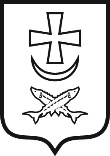 администрация города  азоваадминистрация города  азоваПостановлеНИеПостановлеНИе23.01.2024                № 30